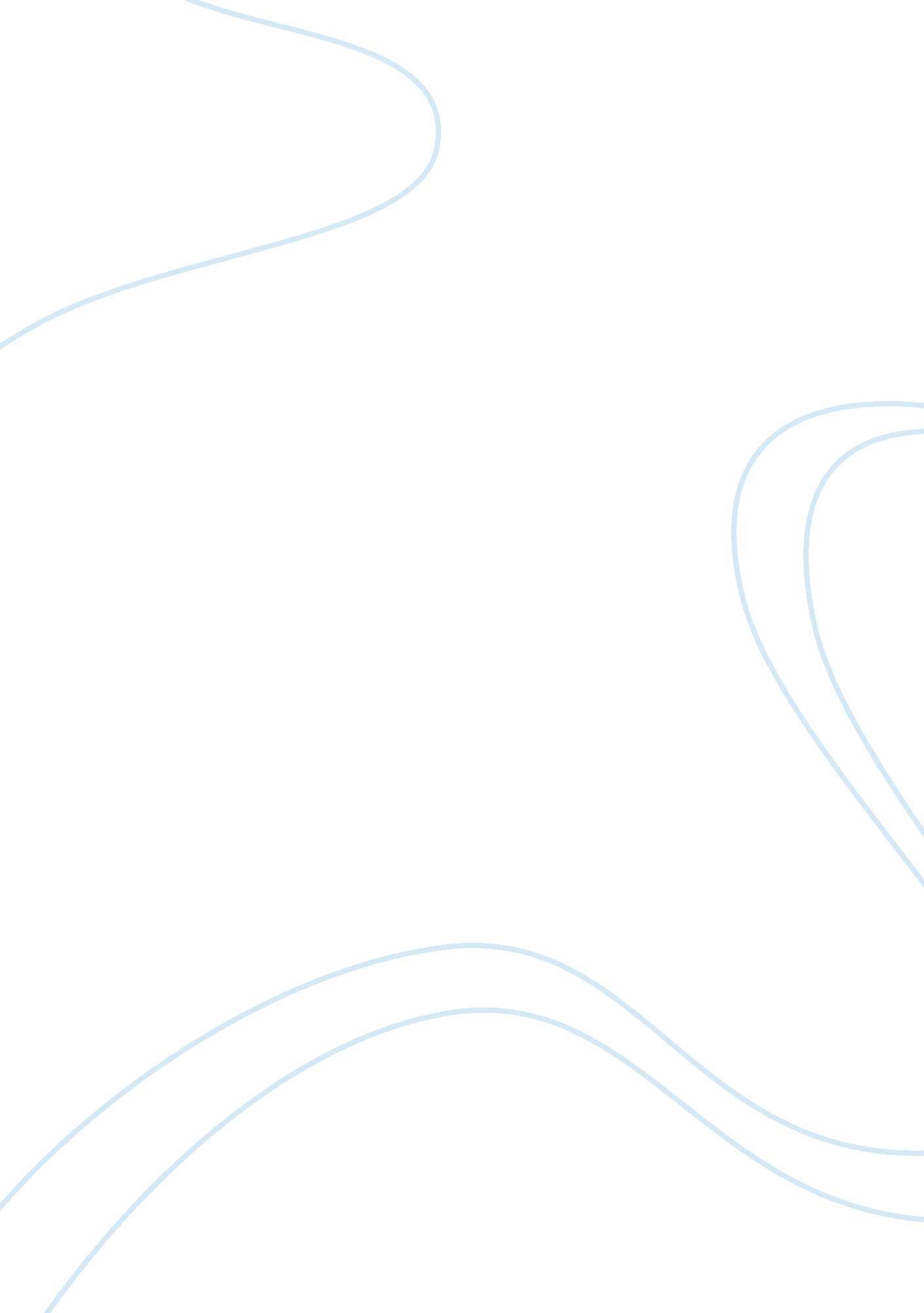 Multi-dimensional approach of creativity and neuroplasticity creative writing sam...Technology, Development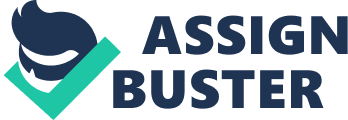 Creativity is the ability to come up with something original or ability of a person to create new novel and useful product. In life, some people are more creative than others are. Several approaches can be used to understand the issue of creativity and its effect on individual development. The four identified dimensions of creativity include; place, person, product, and process. Different theorists have defined creativity as complex issue with different dimensions. 
Neuro-plasticity refers to the ability and the capacity of the brain to react to the changes that are taking place within the environment. The brain can reorganize itself whenever it encounters new situation in the surrounding by developing different neural connections. The effect of neuro-plasticity on the development of behaviors is a broad study that has influenced many people within difference life set-ups (Schwartz, 2002). 
Neuro-plasticity is among the factors that determines a person’s character and behaviors. It contribution in the development of persons behaviors assist in promoting physical activities, which in turn enhances the functionality of ability of people within particular surrounding. An individual behavior development mostly depends on the activities that are in the environment, which therefore influences on the social and emotional response. Neuro-plasticity set in on occasions when one faces a trend in his or her life and reorganizes entire process to fit into a suitable condition. 
The brain is the center of the entire human activities it thus implies that development or changes of behaviors of a person are coordinates by the brain. This gives it the role of influencing the manner to which an individual would be behaving on different situation and readjusts a person when faced within a challenging situation. There is solace to beware of effect of neuro-plastic of development of behaviors since it explain the role of the brain in the process. For instance, injuries to the brain greatly affect the development of behavior and ends up causing impairment. It thus forces the neurons to establish connections, which are beneficial. In a case of a person with deaf condition, he or she is suffering from a complication of continuous ringing sound in their ears resulting to starvation of the brain cell for sound. 
Characteristics that optimize creativity are based on the four dimensions that define it. On the aspect of place, there is high creativity in an area with high level of autonomy whereby an individual has freedom to make his or her own choices. In addition, there should be unlimited access to resources. Autonomous persons with explorative behaviors, great ideas, and high intellectual ability optimize creativity. Creativity requires persons who do not just do the common things but also go beyond and explores new environments and ideas. The product approach seeks to measure creativity or psychometrics whereby people rated as creative have the ability to produce more. Creativity is not just limited to one product but a variety for instance; if one is creative in making jokes, he or she should be able to make different kinds of jokes. In business, a creative entrepreneur has the ability to introduce a variety of products and often come with new ideas on how to make the product more marketable (Carroll, 2013). 
In conclusion, creativity has considerable effect on person’s development. Creative people develop faster to attain high degree of satisfaction in life. Such people have high neuro-plasticity because they easily adapt to a new environment. References Carroll, J. M. (2013). Creativity and Rationale: Enhancing Human Experience by Design. Dordrecht: Springer. 
Schwartz, J., & Begley, S. (2002). The mind and the brain: Neuroplasticity and the power of mental force. New York: Regan Books/HarperCollins Publ. 